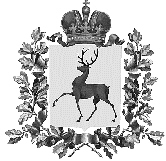 Администрация городского округа Навашинский Нижегородской областиПОСТАНОВЛЕНИЕ05.06.2020                                                                                                                           №610О принятии решения о подготовке проекта внесения изменений в Генеральный план городского округа Навашинский Нижегородской области	В соответствии со статьей 24 Градостроительного кодекса Российской Федерации, Федеральным законом от 06.10.2003 131-ФЗ «Об общих принципах организации местного самоуправления в Российской Федерации», Уставом городского округа Навашинский Нижегородской области, на основании протокола заседания межведомственной комиссии по вопросам землепользования и застройки территории городского округа Навашинский Нижегородской области от 03.06.2020 №3, Администрация городского округа Навашинский п о с т а н о в л я е т:			1. Подготовить проект внесения изменений в Генеральный план городского округа Навашинский Нижегородской области, утвержденный постановлением Правительства Нижегородской области от 06.12.2019 №930 (в редакции постановлениия от  20.02.2020 №148)  (далее - Генплан) в части:- включения фактически застроенных территорий и незалесненных земель, относящихся к землям лесного фонда, в земли населенных пунктов по адресам:     - г.Навашино, район ул.Зубова и ул.Набережная;     - с.п.Степурино, участки на ул.Школьная и ул.Пионеров;    - с.п.Тёша, ул.Кооперативная, д.29  (участок под территорией детского сада);- смены функционального зонирования территории  с целью перевода земель государственного лесного фонда, расположенных  в 103 квартале Навашинского участкового лесничества, в земли промышленности для  рекультивации свалки;- включения в черту населенного пункта с.Поздняково территорий, расположенных  за чертой населенного пунута с.Поздняково, на расстоянии около 120 м севернее здания Поздняковской школы по адресу: Нижегородская область,городской округ Навашинский, с.Поздняково, пер.Школьный, д.3 с размещенными на них муниципальными  объектами, а также  для размещения фельдшерско-акушерского пункта (ФАПа) /офиса врача общей практики (ОВОПа) в рамках реализации нацпроектов; -  размещения вертолетной площадки для Центральной районной больницы  в г.Навашино около 20 м восточнее территории Навашинской ЦРБ (ул.Терешкина,6);- включения территорий  из земель сельскохозяйственного назначения  в черту населенного пункта с.Чудь (с целью включения участка в с.Чудь, ул.Центральная, д.2б - кадастровый номер участка 52:37:0100003:233);- включения участков земель сельскохозяйственного назначения в юго-западной части с. Спас- Седчено в черту населенного пункта;- устранения разночтений в Генплане и Правилах землепользования и застройки городского округа Навашинский в части приведения  в соответствие функционального зонирования земельных участков, расположенных южнее с.Ефаново (кадастровые номера участков 52:37:0200012:364 и 52:37:0200012:28);-  устранение разночтений между в Генеральным планом и правоустанавли-вающми документами на земельные участки сельскохозяйственного назначения кадастровыми номерами 52:37:0200012:514 и 52:37:0200012:517 в части приведения в соответствие функционального зонирования территориии – установление производственной зоны сельскохозяйственных предприятий;- приведения в соответствие  Генплана в части условных обозначений требованиям Приказа министерства экономического развития Российской Федерации от 09.01.2018 №10 «Об утверждении Требований к описанию и отображению в документах территориального планирования объектов федерального значения, объектов регионального значения, объектов местного значения и о признании утратившим силу приказа Минэкономразвития России от 07.12.2016             № 793»;-  отображения в Генеральном плане всех зон с особыми условиями использо-вания территории, санитарно-защитных, охранных зон и иных обременений, отраженных с Едином государственном реестре недвижимости.          2. Установить срок подготовки документации – 2 полугодие 2020 года.  3. Организационному отделу администрации городского округа Навашинский обеспечить опубликование настоящего постановления в газете «Приокская правда» и размещение на официальном сайте органов местного самоуправления городского округа Навашинский в информационно-телекомуникационной сети Интернет. 4. Контроль за исполнением настоящего постановления возложить на заме-стителя  главы  администрации, директора департамента Мамонову О.М.Глава администрации                                                                                    Т.А.Берсенева